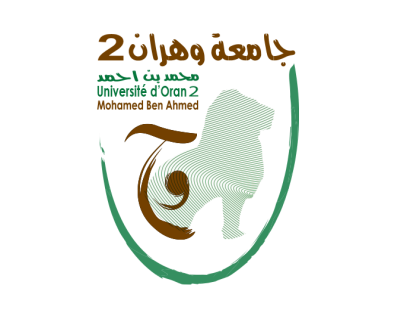 السنة الثانية علوم إقتصادية و علوم التسيير.                                                         2021/2022          السداسي:03  LMD .                                                                        المدة: ساعة و15 د                            إمتحان في مادة الإحصاء 3                 الموضوعB  ◄◄◄تنبيه: يجب على كل طالب ممتحن ان يعيد ورقة الموضوع مع ورقة الإجابة فيما عدا ذلك   ستمنح له العلامة صفر مباشرة ◄◄◄֎֎ التمرين الاول: (10 نقاط):في مصنع (لإنتاج قارورات الماء الصالح للشرب) يوجد 03 آلات(A،B،C) تنتج في اليوم الواحد على التوالي:3000 قارورة،5000 قارورة ،  2000قارورة. من جهة أخرى فإنA لديها 5%انتاج غير صالح (فاسد) و B لديها2% انتاج فاسد أما الآلة C فلديها 5% انتاج فاسد. بعد نهاية العمل قام مراقب الانتاج بسحب عشوائيا قارورة من الانتاج اليومي للمصنع. نفرض الاحداث التالية :G: هوحدث عشوائي يمثل سحب قارورة صالحة للاستعمال.D: هوحدث عشوائي يمثل سحب قارورة غيرصالحة للاستعمال(فاسدة).المطلوب:1- ترجم هذه المسألة الى شجرة احتمالية؟2-ا اوجد احتمال أن تكون هذه القارورة غيرصالحة للاستعمال؟اشرح النتيجة؟3- بعد السحب تأكد المراقب ان القارورة غير صالحة، ماهو احتمال ان تكون منتجة من طرفA؟֎ التمرين الثاني: (10 نقاط)نرمي زهرة نرد  متزنة مرتين متتاليتين ، ليكن ᵢY م.ع يمثل حاصل الفرق بين القيمة التي تظهر من خلال الرمية الاولى والقيمة التي تنتج من خلال الرمية الثانية.المطلوب: 1     - أوجد الكثافة الاحتمالية ل: م.ع.ᵢY؟ 2- أثبت ان هذه الكثافة الموجودة تمثل توزيعا إحتماليا؟3- احسب الانحراف المعياري لهذا المتغير العشوائي؟مع تمنياتي لكم بالتوفيق الاستاذ: A.Bounabالسنة الثانية علوم إقتصادية و علوم التسيير.                                                         22/01/2022          السداسي:03  LMD .                                                                        المدة: ساعة و 15 دتصحيح امتحان مادة الإحصاء 3                 الموضوعB֎֎التمرين الاول: (10 نقاط):نفرض الاحداث التالية:A:الآلة الاولى:P(A)= 3000/10000=0.3                                                       : B:الالة الثانية:   P(B)= 5000/10000=0.5                                                        C:الالة الثالثة:   P(C)= 2000/10000=0.2                                                        G: هوحدث عشوائي يمثل سحب قارورة صالحة للاستعمال.D: هوحدث عشوائي يمثل سحب قارورة غيرصالحة للاستعمال(فاسدة).1-  الشجرة الاحتمالية:                 P(M)               PG/M);  P(D/M)     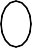 2- احتمال أن تكون هذه القارورة غير صالحة للاستعمال:P(D)= P[(A∩D)∪(B∩D)∪(C∩D)]=P(A).P(D/A)+ P(B).P(D/B) + P(D).P(D/C).P(D)=(0.3x0.05)+(0.5x0.02)+(0.2x0.05)=0.035=35/1000.الشرح: نلاحظ انه من بين 1000 قارورة منتجة من طرف الثلاث آلات يوجد 35 قارورة غير صالحة للاستعمال.3-بعد السحب تأكد المراقب ان القارورة غير صالحة، ماهو احتمال ان تكون منتجة من طرفA:في هذه الحالة نطبق نظرية بايز théorème de bayes)):P(A/D)= 			P(A/D)= 	= 0.4285	  P(A/D)= الشرح: نستنتج انه من بين 1000 قارورة غير صالحة منتجة من طرف المصنع يوجد ( 428) منتج من طرف الالة A .֎ حل التمرين الثاني: (10 نقاط):1)- ايجاد الكثافة الاحتمالية(جدول التوزيع الاحتمالي) لᵢY:أ- المجموعة الاساسية( فضاء العينة) = 36 حالة                                                 sac 36 = 𝞨Yᵢ = (j₁ᵢ - j₂ᵢ) ب-  قيمة المتغير العشوائي تحسب بالعلاقة التالية :                                            exp: Y₂= (1-2)= -1        Y₃₆= (6 - 6)= 0و الجدول يوضح قيم ᵢX:- من خلال الجدول نستنتج ان القيم التي يأخذها ᵢY هي 36 قيمة (منها قيم متساوية)  وتتمحور حول القيم التالية:Yᵢ= .⦌ ج-حساب الاحتمالات: مثلا:P(Yᵢ=0)= 6.(1/36)= 6/36P(Yᵢ=5)= 1.(1/36)= 1/36جدول التوزيع الاحتمالي لᵢY:2- من خلال الجدول نلاحظ أن هذا التوزيع هو توزيع احتمالي حيث: الشرطين الاساسين محققان وهما:                      أ- مجموع الاحتمالات يساوي الواحد:	 ب-  كل الاحتمالات الخاصةبالمتغير العشوائيᵢY محصورة بين الصفر و الواحد.     3- حساب الانحراف المعياري لᵢX:(	=0	E(Yᵢ) = E(Yᵢ2) =         V(Yᵢ) =  E(Yᵢ2) - (E(Yᵢ))2 V(Yᵢ)= 5.833-(0)²= 5.833              =  =           مع تمنياتي لكم بالتوفيق الاستاذ: A.Bounab           j₁              j₂01020304050601Y₁= 01234502Y₂=-10123403-2-1012304-3-2-101205-4-3-2-10106-5-4-3-2-1Y₃₆= 0Yᵢ-5-4-3-2-1012345المجموعP(Yᵢ=yᵢ)1/362/363/364/365/366/365/364/363/362/361/3636/36=1	Yᵢ-5-4-3-2-1012345المجموعP(Yᵢ=yᵢ)1/362/363/364/365/366/365/364/363/362/361/3636/36=1YᵢP(Yᵢ=yᵢ)-5/36-8/36-9/36-8/36-5/3605/368/369/368/365/360/36Yᵢ251694101491625/YᵢP(Yᵢ=yᵢ)25/3632/3627/3616/365/360/365/3616/3627/3632/3625/36210/36